都城市立山之口小学校　学校便り　　　　　　　　　　　　R５、４、２１  　№１　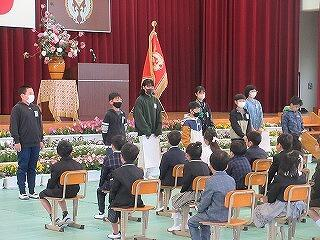 【入学式の様子：在校生お祝いのことば】「はあと」早寝早起き朝ご飯、あいさつ、友達を大切に学童期に育てたい「非認知能力」　非認知能力とは、ＩＱなどで数値化される認知能力と違い「学びに向かう力や姿勢」、「生きる土台となる力」と言われるものです。具体的には、意欲的に取り組む力、人と協力し合う力、自分で考える力、新しい発想をする力、根気強くやり抜く力、人の気持ちを思いやる力などがあります。　　これらは、幼児期から小学生にかけて大きく発育します。愛情豊かに家族と過ごすとき、友だちとの遊びの中で、我慢する気持ちや頑張る気持ち、挑戦する気持ち、自制心や協調性が育ちます。さらに、「非認知能力」を育むことが、知識や技能の習得にもつながります。学校では、一人一人の子どもの実態に合わせ、生活面も学習面も伸ばしていくよう心掛けています。ぜひご家庭でも地域でも、非認知能力育成を少し意識して子どもと関わってもらえたらありがたいです。日曜５月の行事予定１月児童集会、給食当番交代２火３水憲法記念日 ４木みどりの日５金こどもの日６土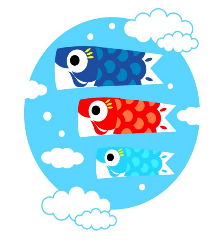 ７日 ８月 ９火県音楽祭６年、市町研・４時間授業10水シャトルラン2345年、市町研〃11木クラブ活動12金体力テスト13土14日15月読み聞かせ、心電図検査1年、検尿配付16火NINO検査25年17水シャトルラン16年18木宿泊学習5年（御池）19金宿泊学習、遠足5年以外20土21日22月23火育苗体験5年24水委員会活動25木学校運営協議会26金プール清掃、眼科検診1年・該当児27土28日ＰＴＡ奉仕作業（予定）29月教育実習開始30火31水風雨水害避難訓練、耳鼻科検診14年